Апрель 2023 г. | Страница 1 из 3Что такое гепатит?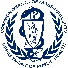 Гепатит — это воспалительное заболевание печени. Когда печень воспалена, она может увеличиться в размерах и вызывать болезненные ощущения. В тяжелых случаях гепатита печень может перестать функционировать, что представляет угрозу для жизни. 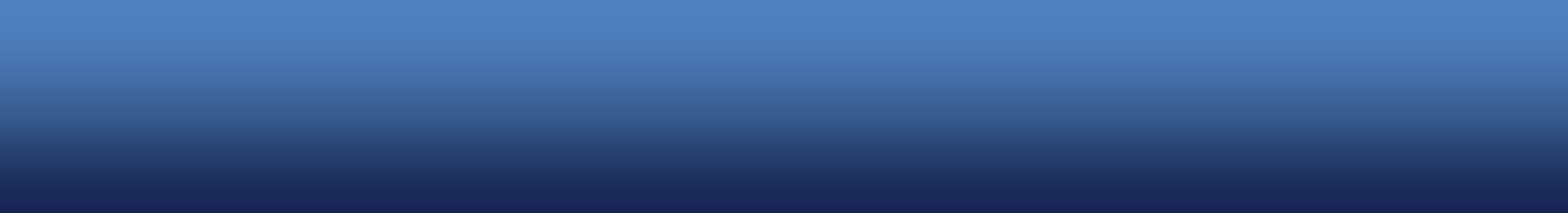 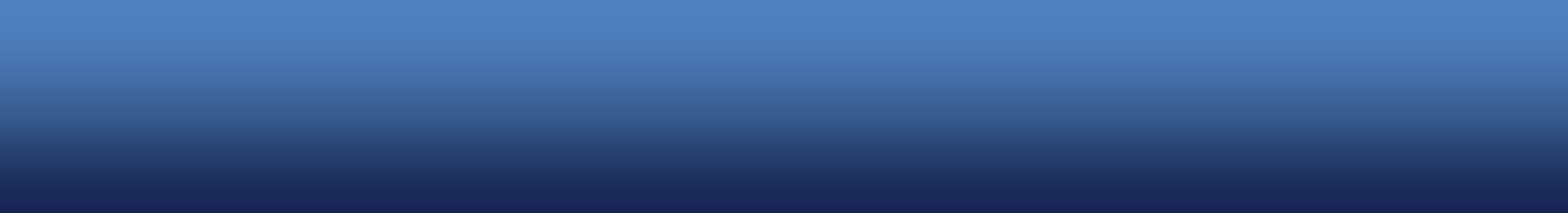 Причин возникновения гепатита целое множество, включая вирусы (разновидность микробов), наркотики, химические вещества и алкоголь. Печень может атаковать даже собственная иммунная система организма. В Соединенных Штатах Америки наиболее распространенными типами вирусного гепатита являются гепатит А, гепатит В и гепатит С. Данные вирусы в значительной степени отличаются друг от друга, но все они являются инфекционными заболеваниями и могут вызывать схожие симптомы. Существуют различия в пути их распространения, продолжительности течения заболевания и лечения. Медицинский работник может проверить кровь человека на наличие инфицирования вирусами гепатита А, В и С.Что такое гепатит B?Гепатит B — это воспалительное заболевание печени, вызываемое вирусом гепатита B. У большинства инфицированных людей формируется пожизненный иммунитет. Однако около 10 % взрослых, заразившихся гепатитом В, будут иметь хроническую (продолжительную) инфекцию и могут заразить других (стать носителем). Гепатит В в хронической форме — серьезное заболевание, которое может привести к циррозу (фиброзированию печени) и/или раку печени. Чем моложе человек на момент инфицирования, тем выше вероятность того, что заболевание перейдет в хроническую форму и разовьется серьезное заболевание печени. Существует вакцина для предотвращения инфицирования гепатитом B.Как распространяется вирус?Передача вируса гепатита В происходит при прямом контакте с кровью, семенной жидкостью, вагинальными выделениями и другими биологическими жидкостями инфицированного человека. Вирус очень заразен и легко передается через повреждения кожного покрова или слизистые оболочки (нос, рот, глаза). Это может произойти через:сексуальный контакт с инфицированным человеком;прямой контакт с зараженной кровью, в том числе совместное использование игл для инъекционных наркотических веществ или других инструментов, на котором есть кровь;совместное использование предметов личного пользования, таких как зубные щетки, бритвы, шприцы или глюкометры, на которых может быть кровь;прямой контакт с открытыми ранами инфицированного человека;беременные женщины, инфицированные вирусом, передают его своим детям при рождении.Вирус гепатита В НЕ передается в результате безопасных контактов, таких как объятия, чихание, кашель или совместное употребление пищи и напитков. Гепатит В также не передается при грудном вскармливании.Апрель 2023 г. | Страница 2 из 3Каковы симптомы гепатита В?У многих взрослых симптомы слабо выражены или отсутствуют, поэтому они не знают о том, что инфицированы. Симптомы гепатита В включают в себя недомогание, потерю аппетита, ощущение дискомфорта в абдоминальной области, тошноту и диарею. Гепатит B также может вызывать желтуху (которая проявляется в виде пожелтения кожных покровов и глаз, появления темной мочи) и стула глинистого или серого цвета. Симптомы могут проявиться как через шесть недель, так и через шесть месяцев после контакта с вирусом. Симптомы хронического гепатита В могут проявиться через 20–30 лет после инфицирования. Поражение печени вирусом гепатита В вызывает симптомы, сходные с симптомами острой инфекции, и может указывать на поражение печени, рубцевание печени (цирроз), печеночную недостаточность и даже рак печени.Как диагностируется гепатит В?Гепатит В диагностируют с помощью анализов крови. Они могут показать разницу между недавней и хронической, текущей и предыдущей инфекцией. Каждый человек в возрасте 18 лет и старше должен по крайней мере раз в жизни сдать анализ на гепатит В. Некоторые люди должны сдавать анализы чаще.Как лечить гепатит В?Большинство людей с острой или вновь выявляемой инфекцией гепатита В выздоравливают без лечения. Людей с хроническим гепатитом В можно лечить лекарственными препаратами, которые борются с вирусом и помогают сохранить здоровье. Людям с гепатитом В следует исключить употребление алкоголя или прием любых лекарственных препаратов или пищевых добавок, которые вредны для печени. Также может быть рекомендована вакцина против гепатита А. Следует узнать у лечащего врача о вариантах лечения и шагах, которые можно предпринять для защиты печени.Какова профилактика гепатита В?Самым эффективным способом профилактики гепатита В является вакцинация. Вакцинацию должны пройти все лица моложе 60 лет, а также лица в возрасте 60 лет и старше, имеющие фактор риска инфицирования гепатитом В. Факторы риска:Хроническое заболевание печениВИЧ-инфекцияРиск передачи половым путем (например, половые партнеры людей с гепатитом В, люди с несколькими половыми партнерами, мужчины, имеющие половые контакты с мужчинами)Употребление инъекционных наркотиковРиск передачи через кровь (например, бытовые контакты людей с гепатитом В, людей, работающих в сфере здравоохранения или общественной безопасности, которые могут контактировать с кровью, людей, находящихся на диализе)Пребывание в местах лишения свободыПоездки в страны с высоким уровнем заболеваемости гепатитом ВАпрель 2023 г. | Страница 3 из 3Вакцина против гепатита В обычно вводится в виде серии из трех доз, при этом только для взрослых также доступна серия из двух доз.Требуется ли всем прививка от гепатита В?В штате Массачусетс вакцинация против гепатита В требуется для всех детей, посещающих лицензированные детские сады или дошкольные учреждения, а также от детского сада до 12 класса. Вакцинация также требуется для студентов университетов очной формы обучения и магистрантов в возрасте до 30 лет, а также для студентов медицинских факультетов, посещающих университеты. Этим требованиям могут соответствовать как серии из трех доз, так и серии из двух доз. Работодатели в частном секторе экономики должны предлагать вакцинацию сотрудникам (например, медицинским работникам), которые могут контактировать с кровью и биологическими жидкостями на работе.Что делать в случае заражения гепатитом В?Обратиться к лечащему врачу как можно скорее после контакта с вирусом. В случае отсутствия вакцинации или прохождения неполной вакцинации, возможно, целесообразно как можно скорее сделать прививку иммуноглобулина гепатита В (HBIG) (и начать или завершить серию вакцинации). HBIG обеспечивает кратковременную защиту от вируса гепатита В. При введении вскоре после контакта (в течение семи дней) HBIG на 70–75 % эффективен для профилактики заражения гепатитом В. Одновременно можно сделать прививку от гепатита В для обеспечения долгосрочной защиты.Как получить более подробную информацию?У врача, медсестры или в поликлиникеВ Центрах по контролю и профилактике заболеваний (CDC) на сайте: http://www.cdc.gov/hepatitisВ местном отделе здравоохранения (указан в телефонном справочнике в разделе «государственные органы»)В Департаменте здравоохранения штата Массачусетс (MDPH), отдел эпидемиологии по тел.: (617) 983-6800